ΑΙΤΗΣΗ ΠΡΟΣΛΗΨΗΣ											Ο ΑΙΤΩΝ / Η ΑΙΤΟΥΣΑ…………………………………………………...(ΟΝΟΜΑΤΕΠΩΝΥΜΟ – ΥΠΟΓΡΑΦΗ)*   Συμπληρώνεται από την ΕταιρείαΣΤΟΙΧΕΙΑ ΑΙΤΗΣΗΣΣΤΟΙΧΕΙΑ ΑΙΤΗΣΗΣΣΤΟΙΧΕΙΑ ΑΙΤΗΣΗΣΣΤΟΙΧΕΙΑ ΑΙΤΗΣΗΣΣΤΟΙΧΕΙΑ ΑΙΤΗΣΗΣΣΤΟΙΧΕΙΑ ΑΙΤΗΣΗΣΣΤΟΙΧΕΙΑ ΑΙΤΗΣΗΣΣΤΟΙΧΕΙΑ ΑΙΤΗΣΗΣΣΤΟΙΧΕΙΑ ΑΙΤΗΣΗΣΣΤΟΙΧΕΙΑ ΑΙΤΗΣΗΣΣΤΟΙΧΕΙΑ ΑΙΤΗΣΗΣΗμ/νία Αίτησης: ….. - ….. -  2024                               Αριθμός Πρωτοκόλλου*: …………………. /..... - ..… - 2024Ημ/νία Αίτησης: ….. - ….. -  2024                               Αριθμός Πρωτοκόλλου*: …………………. /..... - ..… - 2024Ημ/νία Αίτησης: ….. - ….. -  2024                               Αριθμός Πρωτοκόλλου*: …………………. /..... - ..… - 2024Ημ/νία Αίτησης: ….. - ….. -  2024                               Αριθμός Πρωτοκόλλου*: …………………. /..... - ..… - 2024Ημ/νία Αίτησης: ….. - ….. -  2024                               Αριθμός Πρωτοκόλλου*: …………………. /..... - ..… - 2024Ημ/νία Αίτησης: ….. - ….. -  2024                               Αριθμός Πρωτοκόλλου*: …………………. /..... - ..… - 2024Ημ/νία Αίτησης: ….. - ….. -  2024                               Αριθμός Πρωτοκόλλου*: …………………. /..... - ..… - 2024Ημ/νία Αίτησης: ….. - ….. -  2024                               Αριθμός Πρωτοκόλλου*: …………………. /..... - ..… - 2024Ημ/νία Αίτησης: ….. - ….. -  2024                               Αριθμός Πρωτοκόλλου*: …………………. /..... - ..… - 2024Ημ/νία Αίτησης: ….. - ….. -  2024                               Αριθμός Πρωτοκόλλου*: …………………. /..... - ..… - 2024Ημ/νία Αίτησης: ….. - ….. -  2024                               Αριθμός Πρωτοκόλλου*: …………………. /..... - ..… - 2024ΣΤΟΙΧΕΙΑ ΥΠΟΨΗΦΙΟΥΣΤΟΙΧΕΙΑ ΥΠΟΨΗΦΙΟΥΣΤΟΙΧΕΙΑ ΥΠΟΨΗΦΙΟΥΣΤΟΙΧΕΙΑ ΥΠΟΨΗΦΙΟΥΣΤΟΙΧΕΙΑ ΥΠΟΨΗΦΙΟΥΣΤΟΙΧΕΙΑ ΥΠΟΨΗΦΙΟΥΣΤΟΙΧΕΙΑ ΥΠΟΨΗΦΙΟΥΣΤΟΙΧΕΙΑ ΥΠΟΨΗΦΙΟΥΣΤΟΙΧΕΙΑ ΥΠΟΨΗΦΙΟΥΣΤΟΙΧΕΙΑ ΥΠΟΨΗΦΙΟΥΣΤΟΙΧΕΙΑ ΥΠΟΨΗΦΙΟΥΕπώνυμοΌνομαΠατρώνυμοΔιεύθυνση Αριθμός ΑριθμόςΤ.Κ.Τ.Κ.ΠόληΝομόςΤηλέφωνο (σταθερό)Τηλέφωνο (σταθερό)Τηλέφωνο (κινητό)Τηλέφωνο (κινητό)Τηλέφωνο (κινητό)Email Email Email Email Ημ. ΓέννησηςΗμ. ΓέννησηςΗμ. ΓέννησηςΑ.Μ.Κ.Α.Αριθμός Μητρώου ΙΚΑΑ.Φ.Μ. Δ.Ο.Υ.Α.Φ.Μ. Δ.Ο.Υ.Α.Δ.Τ.Α.Δ.Τ.Για τη θέση  ΨΥΧΙΑΤΡΟΣ ΣΤΗΝ ΚΜΨΥ ΧΙΟΥ                                                                                                   Μερικής                            Πλήρους   Για τη θέση  ΨΥΧΙΑΤΡΟΣ ΣΤΗΝ ΚΜΨΥ ΧΙΟΥ                                                                                                   Μερικής                            Πλήρους   Για τη θέση  ΨΥΧΙΑΤΡΟΣ ΣΤΗΝ ΚΜΨΥ ΧΙΟΥ                                                                                                   Μερικής                            Πλήρους   Για τη θέση  ΨΥΧΙΑΤΡΟΣ ΣΤΗΝ ΚΜΨΥ ΧΙΟΥ                                                                                                   Μερικής                            Πλήρους   Για τη θέση  ΨΥΧΙΑΤΡΟΣ ΣΤΗΝ ΚΜΨΥ ΧΙΟΥ                                                                                                   Μερικής                            Πλήρους   Για τη θέση  ΨΥΧΙΑΤΡΟΣ ΣΤΗΝ ΚΜΨΥ ΧΙΟΥ                                                                                                   Μερικής                            Πλήρους   Για τη θέση  ΨΥΧΙΑΤΡΟΣ ΣΤΗΝ ΚΜΨΥ ΧΙΟΥ                                                                                                   Μερικής                            Πλήρους   Για τη θέση  ΨΥΧΙΑΤΡΟΣ ΣΤΗΝ ΚΜΨΥ ΧΙΟΥ                                                                                                   Μερικής                            Πλήρους   Για τη θέση  ΨΥΧΙΑΤΡΟΣ ΣΤΗΝ ΚΜΨΥ ΧΙΟΥ                                                                                                   Μερικής                            Πλήρους   Για τη θέση  ΨΥΧΙΑΤΡΟΣ ΣΤΗΝ ΚΜΨΥ ΧΙΟΥ                                                                                                   Μερικής                            Πλήρους   Για τη θέση  ΨΥΧΙΑΤΡΟΣ ΣΤΗΝ ΚΜΨΥ ΧΙΟΥ                                                                                                   Μερικής                            Πλήρους   ΕΚΠΑΙΔΕΥΣΗΕΚΠΑΙΔΕΥΣΗΕΚΠΑΙΔΕΥΣΗΕΚΠΑΙΔΕΥΣΗΕΚΠΑΙΔΕΥΣΗΕΚΠΑΙΔΕΥΣΗΕΚΠΑΙΔΕΥΣΗΕΚΠΑΙΔΕΥΣΗΕΚΠΑΙΔΕΥΣΗΕΚΠΑΙΔΕΥΣΗΕΚΠΑΙΔΕΥΣΗΑπόφοιτος Απόφοιτος Π.Ε.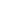 Μεταπτυχιακό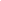 ΜεταπτυχιακόΜεταπτυχιακόΣΥΝΗΜΜΕΝΑ ΔΙΚΑΙΟΛΟΓΗΤΙΚΑΣΥΝΗΜΜΕΝΑ ΔΙΚΑΙΟΛΟΓΗΤΙΚΑΣΥΝΗΜΜΕΝΑ ΔΙΚΑΙΟΛΟΓΗΤΙΚΑΣΥΝΗΜΜΕΝΑ ΔΙΚΑΙΟΛΟΓΗΤΙΚΑΣΥΝΗΜΜΕΝΑ ΔΙΚΑΙΟΛΟΓΗΤΙΚΑΣΥΝΗΜΜΕΝΑ ΔΙΚΑΙΟΛΟΓΗΤΙΚΑΣΥΝΗΜΜΕΝΑ ΔΙΚΑΙΟΛΟΓΗΤΙΚΑΣΥΝΗΜΜΕΝΑ ΔΙΚΑΙΟΛΟΓΗΤΙΚΑΣΥΝΗΜΜΕΝΑ ΔΙΚΑΙΟΛΟΓΗΤΙΚΑΣΥΝΗΜΜΕΝΑ ΔΙΚΑΙΟΛΟΓΗΤΙΚΑΣΥΝΗΜΜΕΝΑ ΔΙΚΑΙΟΛΟΓΗΤΙΚΑ1.  Φωτοαντίγραφο τίτλου σπουδών1.  Φωτοαντίγραφο τίτλου σπουδών1.  Φωτοαντίγραφο τίτλου σπουδών1.  Φωτοαντίγραφο τίτλου σπουδών1.  Φωτοαντίγραφο τίτλου σπουδώνΦύλλαΦύλλα2.  Φωτοαντίγραφο τίτλου ειδικότητας2.  Φωτοαντίγραφο τίτλου ειδικότητας2.  Φωτοαντίγραφο τίτλου ειδικότητας2.  Φωτοαντίγραφο τίτλου ειδικότηταςΦύλλαΦύλλα3.  Φωτοαντίγραφο Δελτίου Αστυνομικής Ταυτότητας3.  Φωτοαντίγραφο Δελτίου Αστυνομικής Ταυτότητας3.  Φωτοαντίγραφο Δελτίου Αστυνομικής Ταυτότητας3.  Φωτοαντίγραφο Δελτίου Αστυνομικής Ταυτότητας3.  Φωτοαντίγραφο Δελτίου Αστυνομικής Ταυτότητας3.  Φωτοαντίγραφο Δελτίου Αστυνομικής Ταυτότητας3.  Φωτοαντίγραφο Δελτίου Αστυνομικής ΤαυτότηταςΦύλλαΦύλλα4.  Φωτοαντίγραφο Άδειας Ασκήσεως Επαγγέλματος4.  Φωτοαντίγραφο Άδειας Ασκήσεως Επαγγέλματος4.  Φωτοαντίγραφο Άδειας Ασκήσεως Επαγγέλματος4.  Φωτοαντίγραφο Άδειας Ασκήσεως Επαγγέλματος4.  Φωτοαντίγραφο Άδειας Ασκήσεως Επαγγέλματος4.  Φωτοαντίγραφο Άδειας Ασκήσεως Επαγγέλματος4.  Φωτοαντίγραφο Άδειας Ασκήσεως Επαγγέλματος4.  Φωτοαντίγραφο Άδειας Ασκήσεως ΕπαγγέλματοςΦύλλαΦύλλα5. Βιογραφικό σημείωμα5. Βιογραφικό σημείωμα5. Βιογραφικό σημείωμα5. Βιογραφικό σημείωμαΦύλλαΦύλλα6.  6.  6.  6.  ΦύλλαΦύλλα7.  7.  7.  7.  ΦύλλαΦύλλα